NOT: Bu form Anabilim Dalı Başkanlığı üst yazı ekinde word formatında enstitüye ulaştırılmalıdır.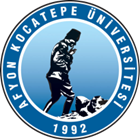 T.C.AFYON KOCATEPE ÜNİVERSİTESİSOSYAL BİLİMLER ENSTİTÜSÜT.C.AFYON KOCATEPE ÜNİVERSİTESİSOSYAL BİLİMLER ENSTİTÜSÜT.C.AFYON KOCATEPE ÜNİVERSİTESİSOSYAL BİLİMLER ENSTİTÜSÜT.C.AFYON KOCATEPE ÜNİVERSİTESİSOSYAL BİLİMLER ENSTİTÜSÜ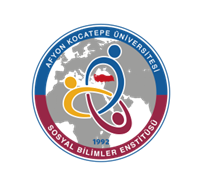 2023-2024 EĞİTİM-ÖGRETİM YILI BAHAR DÖNEMİ İKTİSAT ANABİLİM DALI İKTİSAT PROGRAMI HAFTALIK DERS PROGRAMI(DOKTORA)2023-2024 EĞİTİM-ÖGRETİM YILI BAHAR DÖNEMİ İKTİSAT ANABİLİM DALI İKTİSAT PROGRAMI HAFTALIK DERS PROGRAMI(DOKTORA)2023-2024 EĞİTİM-ÖGRETİM YILI BAHAR DÖNEMİ İKTİSAT ANABİLİM DALI İKTİSAT PROGRAMI HAFTALIK DERS PROGRAMI(DOKTORA)2023-2024 EĞİTİM-ÖGRETİM YILI BAHAR DÖNEMİ İKTİSAT ANABİLİM DALI İKTİSAT PROGRAMI HAFTALIK DERS PROGRAMI(DOKTORA)2023-2024 EĞİTİM-ÖGRETİM YILI BAHAR DÖNEMİ İKTİSAT ANABİLİM DALI İKTİSAT PROGRAMI HAFTALIK DERS PROGRAMI(DOKTORA)2023-2024 EĞİTİM-ÖGRETİM YILI BAHAR DÖNEMİ İKTİSAT ANABİLİM DALI İKTİSAT PROGRAMI HAFTALIK DERS PROGRAMI(DOKTORA)2023-2024 EĞİTİM-ÖGRETİM YILI BAHAR DÖNEMİ İKTİSAT ANABİLİM DALI İKTİSAT PROGRAMI HAFTALIK DERS PROGRAMI(DOKTORA)2023-2024 EĞİTİM-ÖGRETİM YILI BAHAR DÖNEMİ İKTİSAT ANABİLİM DALI İKTİSAT PROGRAMI HAFTALIK DERS PROGRAMI(DOKTORA)         GÜNLER         GÜNLER         GÜNLER         GÜNLER         GÜNLER         GÜNLER         GÜNLER         GÜNLERSaatPazartesiPazartesiSalıÇarşambaPerşembePerşembeCuma08:3009:30İktisat PolitikasıProf. Dr. Erdal DEMİRHANDerslikİktisadi OkumalarDoç. Dr. Murad TİRYAKİOĞLUDerslikUluslararası FinansDr. Öğr. Üyesi Vildan Saba AKTOPDerslik10:30İktisat PolitikasıProf. Dr. Erdal DEMİRHANDerslikİktisadi OkumalarDoç. Dr. Murad TİRYAKİOĞLUDerslikUluslararası FinansDr. Öğr. Üyesi Vildan Saba AKTOPDerslik11:30İktisat PolitikasıProf. Dr. Erdal DEMİRHANDerslikİktisadi OkumalarDoç. Dr. Murad TİRYAKİOĞLUDerslikUluslararası FinansDr. Öğr. Üyesi Vildan Saba AKTOPDerslik13:00Uluslararası İktisat PolitikasıProf. Dr. Mahmut MASCADerslikUluslararası İktisat PolitikasıProf. Dr. Mahmut MASCADerslikİleri Makro İktisatProf. Dr. Abdullah KeskinDerslik14:00Uluslararası İktisat PolitikasıProf. Dr. Mahmut MASCADerslikUluslararası İktisat PolitikasıProf. Dr. Mahmut MASCADerslikİleri Makro İktisatProf. Dr. Abdullah KeskinDerslikUygulamalı EkonometriDoç. Dr. Huriye Gonca DİLERDerslikUygulamalı EkonometriDoç. Dr. Huriye Gonca DİLERDerslik15:00Uluslararası İktisat PolitikasıProf. Dr. Mahmut MASCADerslikUluslararası İktisat PolitikasıProf. Dr. Mahmut MASCADerslikİleri Makro İktisatProf. Dr. Abdullah KeskinDerslikUygulamalı EkonometriDoç. Dr. Huriye Gonca DİLERDerslikUygulamalı EkonometriDoç. Dr. Huriye Gonca DİLERDerslik16:00Uygulamalı EkonometriDoç. Dr. Huriye Gonca DİLERDerslikUygulamalı EkonometriDoç. Dr. Huriye Gonca DİLERDerslik17:00